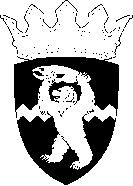 РОССИЙСКАЯ ФЕДЕРАЦИЯКАМЧАТСКИЙ КРАЙЕЛИЗОВСКИЙ МУНИЦИПАЛЬНЫЙ РАЙОНДУМА ЕЛИЗОВСКОГО МУНИЦИПАЛЬНОГО РАЙОНАРЕШЕНИЕ05 марта 2019 г.  №  1250	г. Елизово85 (внеочередная) сессия О безвозмездной передаче муниципального имущества Елизовского муниципального района в собственность Камчатского краяРассмотрев предложение Администрации Елизовского муниципального района о согласовании безвозмездной передачи муниципального имущества Елизовского муниципального района в государственную собственность Камчатского края, руководствуясь Гражданским кодексом Российской Федерации, п. 1.2 ст. 17 Федерального закона от 06.10.2003 № 131-ФЗ «Об общих принципах организации местного самоуправления в Российской Федерации», п. 6.1 ст. 26.3 Федерального закона от 06.10.1999 № 184-ФЗ «Об общих принципах организации законодательных (представительных) и исполнительных органов государственной власти субъектов Российской Федерации», Законом Камчатского края от 30.07.2015 № 660 «О перераспределении отдельных полномочий в сфере водоснабжения и водоотведения между органами местного самоуправления муниципальных образований в Камчатском крае и органами государственной власти Камчатского края», Уставом Елизовского муниципального района, Положением о порядке управления и распоряжения муниципальным имуществом в Елизовском муниципальном районе,Дума Елизовского муниципального районаРЕШИЛА:Передать безвозмездно в собственность Камчатского края муниципальное имущество Елизовского муниципального района согласно Приложению к настоящему Решению.   Председатель Думы Елизовского муниципального района                                     А.А. ШергальдинПриложение к Решению Думы Елизовского муниципального районаот 05.03.2019  № 1250Перечень объектов, находящихся в собственности Елизовского муниципального района, передаваемых безвозмездно в собственность Камчатского края№ п/пНаименованиеБалансовая стоимость, руб.Реестровый номер1Шкаф управления насосом (защита-сигнализации: по току и уровню, пуск звезда-треугольник)206188,295-0717-0025272Шкаф управления насосом (защита-сигнализации: по току и уровню, пуск звезда-треугольник)206188,295-0717-0025283Шкаф управления насосом (защита-сигнализации: по току и уровню, пуск звезда-треугольник)206188,295-0717-0025294Шкаф управления насосом (защита-сигнализации: по току и уровню, пуск звезда-треугольник)206188,295-0717-0025305Шкаф управления насосом (защита-сигнализации: по току и уровню, пуск звезда-треугольник)206188,295-0717-0025316Шкаф управления насосом (защита-сигнализации: по току и уровню, пуск звезда-треугольник)206188,295-0717-0025327Шкаф управления насосом (защита-сигнализации: по току и уровню, пуск звезда-треугольник)206188,295-0717-0025338Шкаф управления насосом (защита-сигнализации: по току и уровню, пуск звезда-треугольник)206188,295-0717-0025349Шкаф управления насосом (защита-сигнализации: по току и уровню, пуск звезда-треугольник)206188,295-0717-00253510Шкаф управления насосом (защита-сигнализации: по току и уровню, пуск звезда-треугольник)206188,295-0717-00253611Шкаф управления насосом (защита-сигнализации: по току и уровню, пуск звезда-треугольник)206188,295-0717-00253712Шкаф управления насосом (защита-сигнализации: по току и уровню, пуск звезда-треугольник)206188,295-0717-00253813Шкаф управления насосом (защита-сигнализации: по току и уровню, пуск звезда-треугольник)206188,295-0717-00253914Шкаф управления насосом (защита-сигнализации: по току и уровню, пуск звезда-треугольник)206188,295-0717-00254015Насос с пультом управления754823,005-0717-00254116Насос с пультом управления754823,005-0717-00254217Насос с пультом управления754823,005-0717-00254318Насос с пультом управления754823,005-0717-00254419Насос с пультом управления754823,005-0717-00254520Насос с пультом управления754823,005-0717-00254621Насос с пультом управления754823,005-0717-00254722Насос с пультом управления754823,005-0717-00254823Насос с пультом управления754823,005-0717-00254924Насос с пультом управления754823,005-0717-00255025Насос с пультом управления754823,005-0717-00255126Насос с пультом управления754823,005-0717-00255227Насос с пультом управления754823,005-0717-00255328Насос с пультом управления754823,005-0717-00255429Охлаждающий кожух (для защиты от перегрева двигателя)144328,005-0717-00255530Охлаждающий кожух (для защиты от перегрева двигателя)144328,005-0717-00255631Охлаждающий кожух (для защиты от перегрева двигателя)144328,005-0717-00255732Охлаждающий кожух (для защиты от перегрева двигателя)144328,005-0717-00255833Охлаждающий кожух (для защиты от перегрева двигателя)144328,005-0717-00255934Охлаждающий кожух (для защиты от перегрева двигателя)144328,005-0717-00256035Охлаждающий кожух (для защиты от перегрева двигателя)144328,005-0717-00256136Охлаждающий кожух (для защиты от перегрева двигателя)144328,005-0717-00256237Охлаждающий кожух (для защиты от перегрева двигателя)144328,005-0717-00256338Охлаждающий кожух (для защиты от перегрева двигателя)144328,005-0717-00256439Охлаждающий кожух (для защиты от перегрева двигателя)144328,005-0717-00256540Охлаждающий кожух (для защиты от перегрева двигателя)144328,005-0717-00256641Охлаждающий кожух (для защиты от перегрева двигателя)144328,005-0717-00256742Охлаждающий кожух (для защиты от перегрева двигателя)144328,005-0717-002568